  «Утверждаю»Директор ГБУ «Социально-реабилитационный центрДля несовершеннолетних «Надежда»Рамешковского района___________________Т.В. КрыловаПЛАН РАБОТЫ НА   январь   2020 ГОДАТема месячника «Русская культура»Куратор Корешкова Ю.И. Цели: - Способствовать  развитию   творчества детей, сплочению  детского коллектива; -Способствовать воспитанию  у всех участников  социально-реабилитационного процесса  уважения к традициям и истории русского народа.- Гражданско-патриотическое  воспитание детей Задачи: Оказание помощи   в интеллектуальном развитии несовершеннолетних;Формирование и поддержка познавательной потребности воспитанников;Помощь в развитии творческих способностей воспитанников;Развитие коммуникативных навыков воспитанников, нравственных качеств и культуры поведения;Проект направлен: на осуществление   целесообразной коррекции  поведения .на стимулирование положительных изменений в  в отношении традиций и истории своей Родины;на создание условий для компенсации недостаточного участия  детей( в домашней среде) в развивающих и творческих делах.Ожидаемый результат- У   детей появится интерес к своей родословной, русским традициям, играм.-У  воспитанников повысится   культура общения,  расширится кругозор- На определенный промежуток времени появится благоприятная предметно – развивающая среда для детей.Пути реализацииТрадиционные и нетрадиционные формы взаимодействия всех участников проектаСостав участников: Дети,  воспитатели, родители, школаСрок реализации проекта: 1 месяц : с 01января 2020г по 31 января 2020г.ОРГАНИЗАЦИОННО-МЕТОДИЧЕСКАЯ РАБОТАОткрытые и обучающие мероприятияИнформационно-аналитическая и отчетная деятельность Оформление  стендов и выставок, изготовление  открыток, подарков, стенгазетОПЕРАТИВНЫЙ КОНТРОЛЬСОЦИАЛЬНО-ВОСПИТАТЕЛЬНАЯ И РЕАБИЛИТАЦИОННАЯ РАБОТАСоциально-правовая работаСоциально-медицинская работаСоциально-педагогическая работаСоциальная компетенция школьная группаКТД, НОД, по тематике месячника дошкольная группаПрофилактическая работа с семьями несовершеннолетнихРазъяснительная профилактическая работа продолжится в родительском клубе «Семицветик»ОТЧЕТ по проекту «Русская культура»Приобщая детей к истокам русской национальной культуры, мы развиваем личность каждого ребенка, который, надеемся, будет носителем черт русского характера, русской ментальности, так как только на основе прошлого можно понять настоящее, предвидеть будущее. А народ, не передающий все самое ценное из поколения в поколение, - народ без будущего. С целью повышения интереса дошкольников к культурным традициям русского народа использовала русский народный фольклор во всех его проявлениях; знакомила с игровым, песенным и танцевальным творчеством русского народа; приобщала детей к истокам русской праздничной и традиционной культуры. В этом направлении велась тесная работа с воспитателями и социальным педагогом центра «Надежда». Для достижения поставленной цели по приобщению детей к истокам русской народной культуры нами были выбраны следующие направления работы: ознакомление с бытом и трудом русского народа; использование русского народного фольклора во всех его проявлениях; приобщение детей к истокам русской праздничной и традиционной культуры; воспитание гражданских чувств через ознакомление детей с родным краем, его природой и культурой. ознакомление детей с народным искусством; ознакомление с игровым, песенным и танцевальным творчеством русского народа. ОФОРМЛЕНИЕ СТЕНДОВ 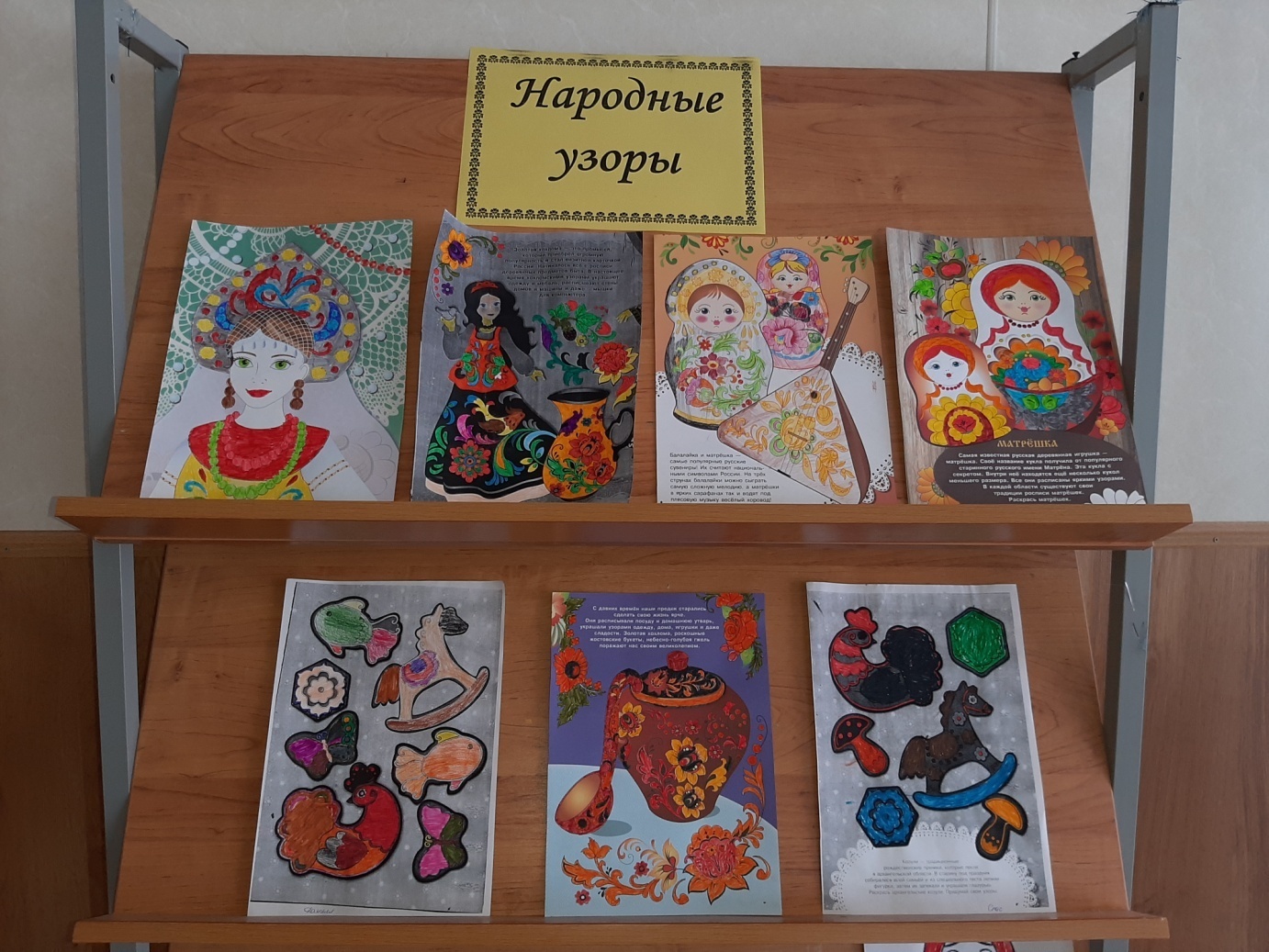 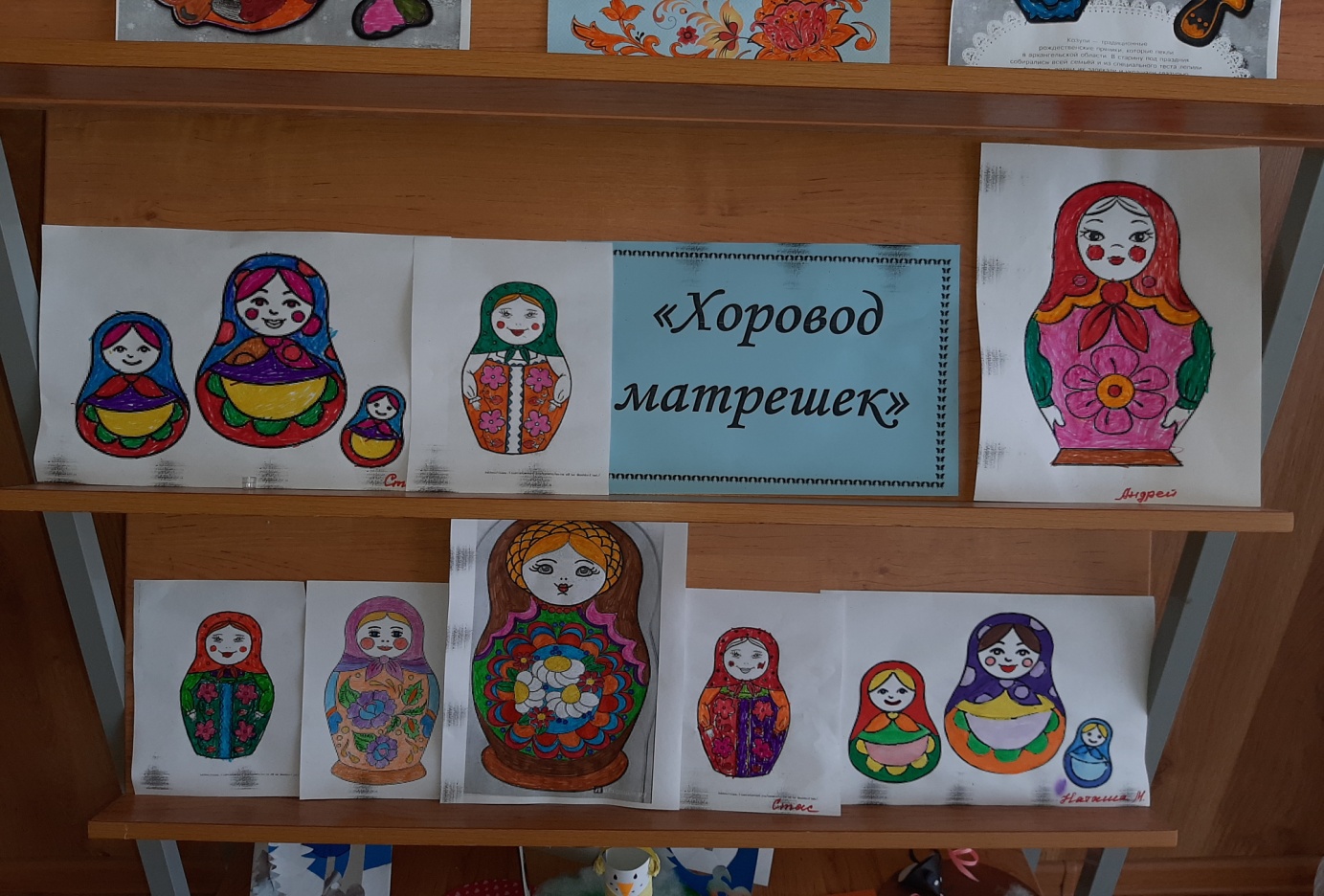 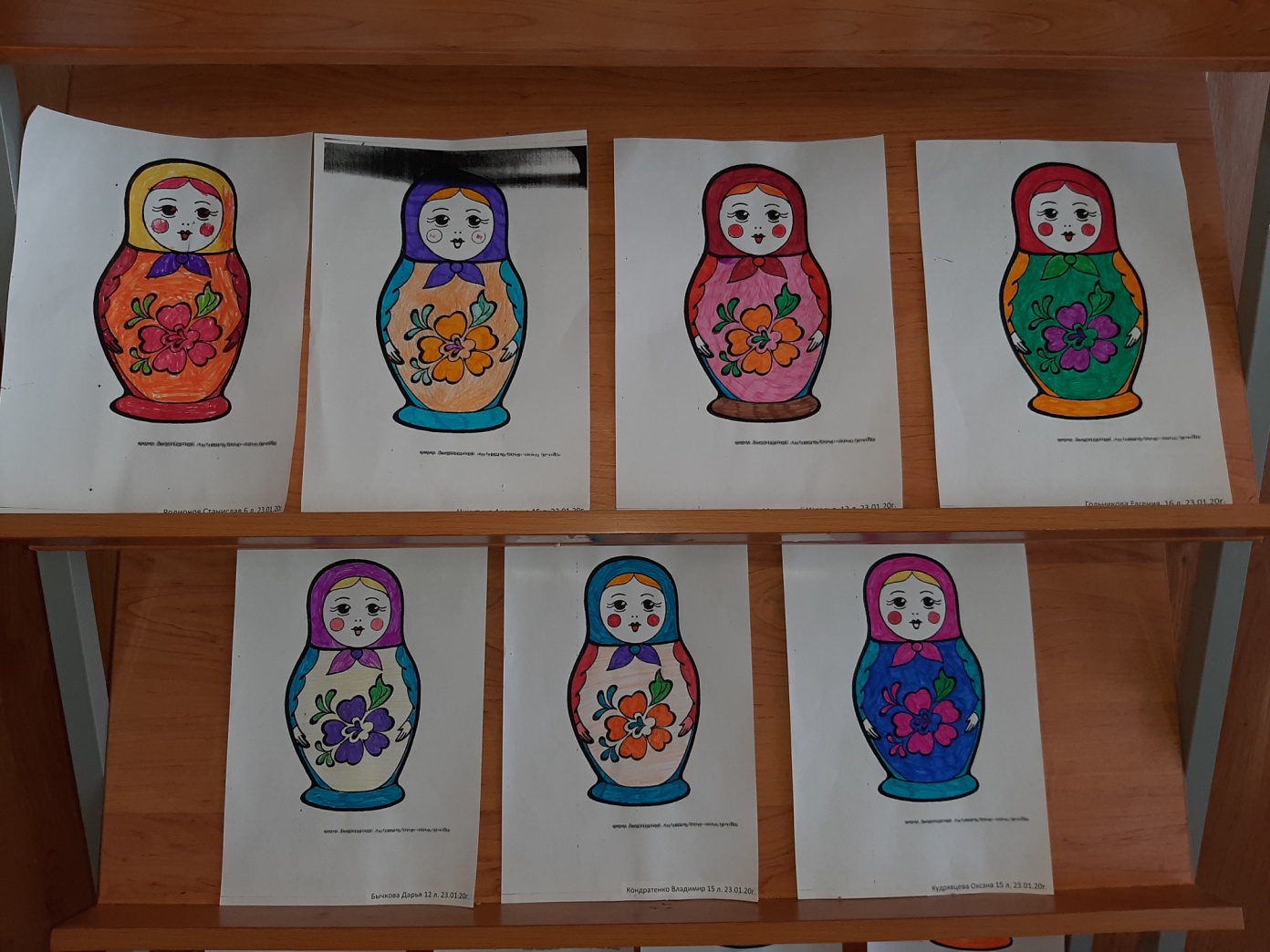 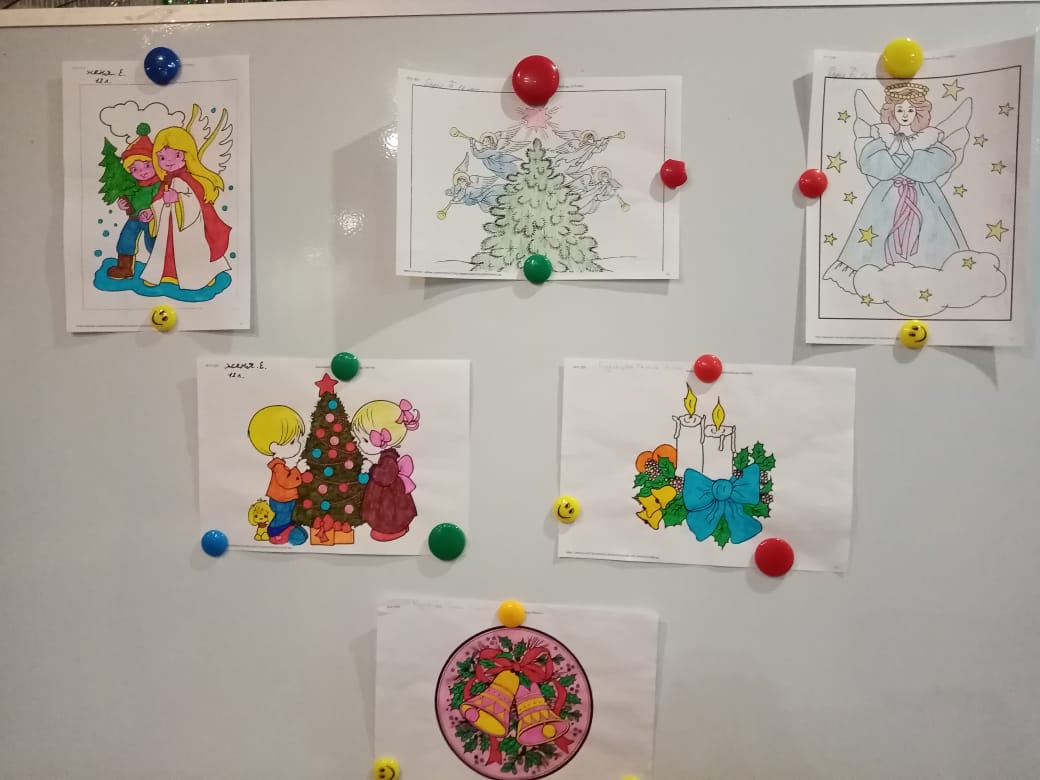 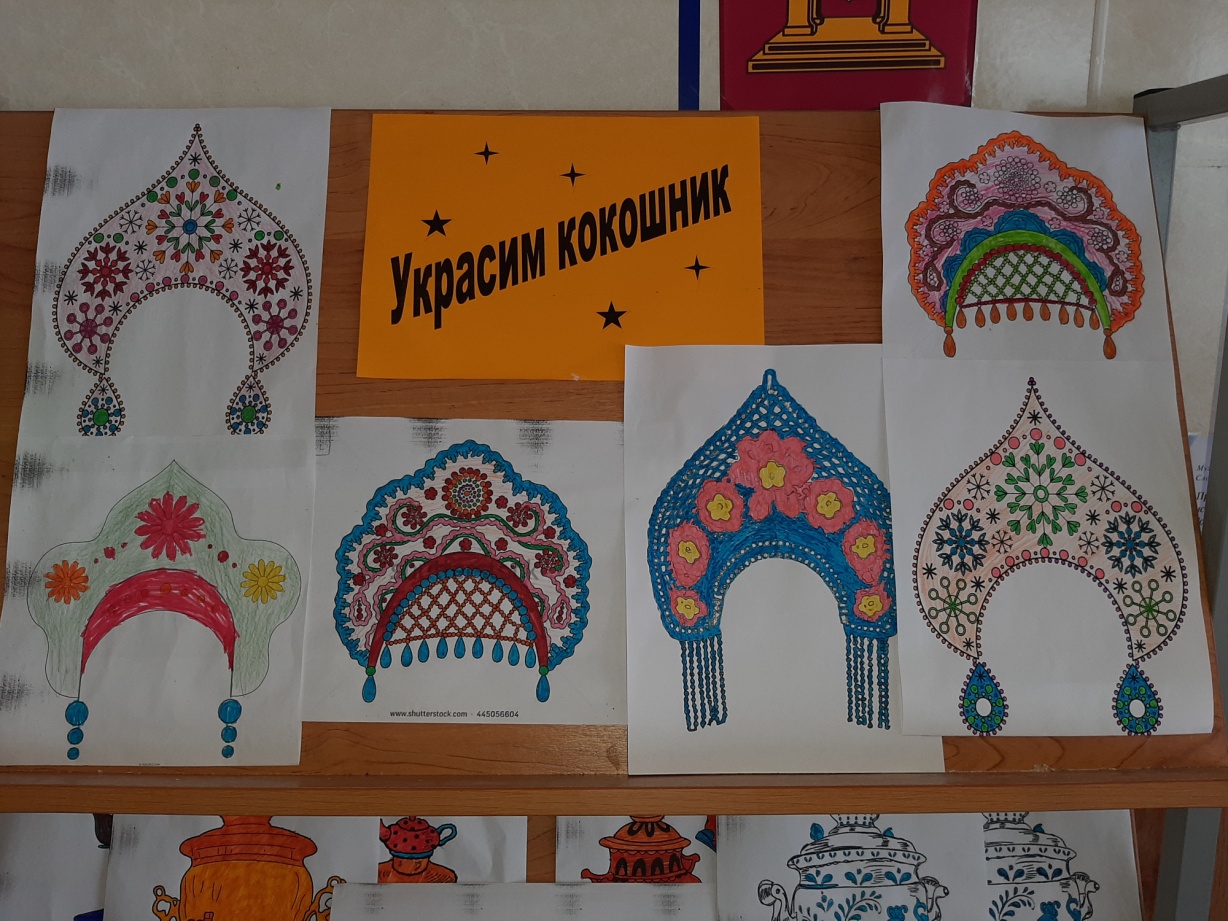 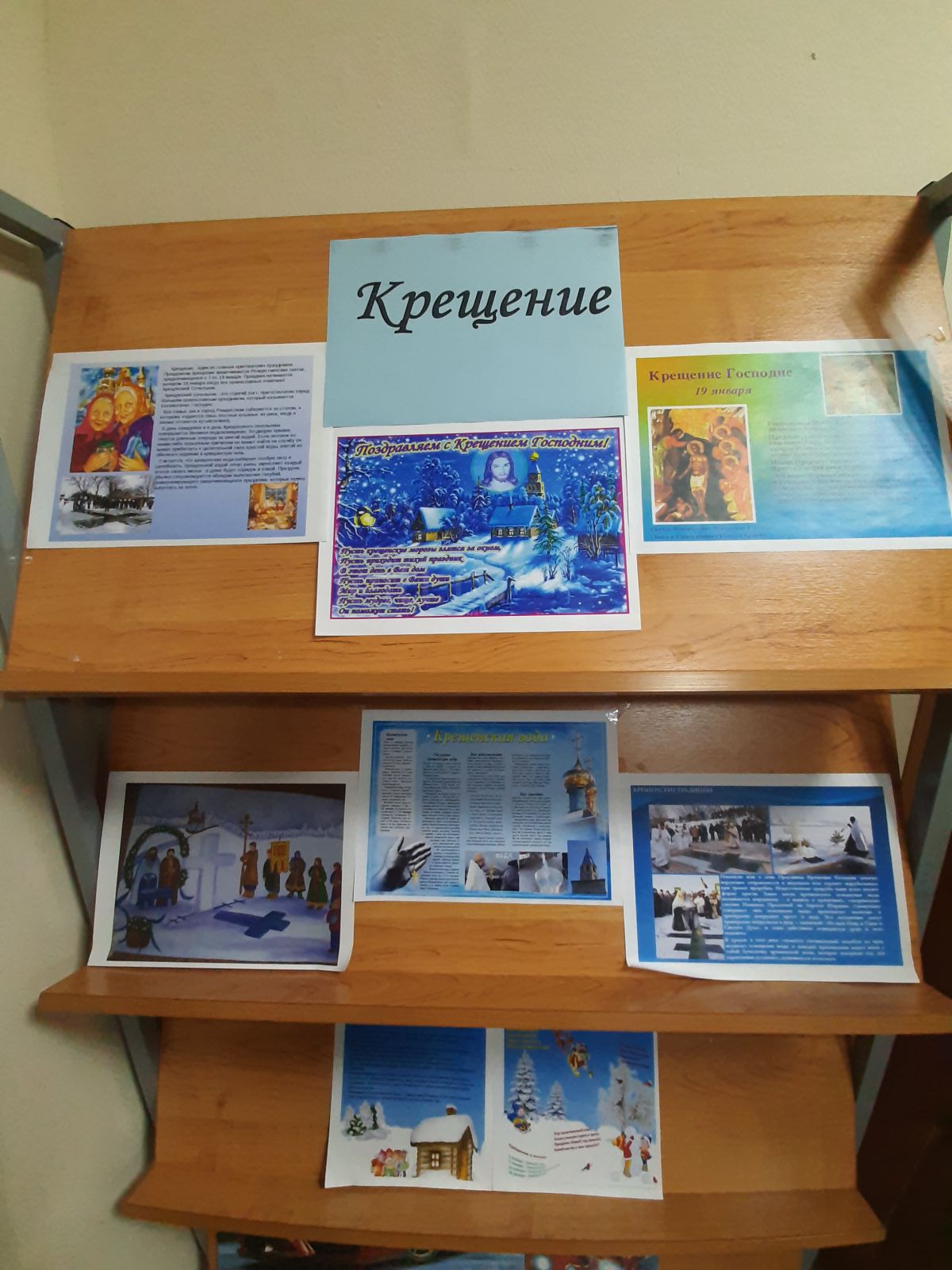 МЕРОПРИЯТИЯКАНИКУЛЫ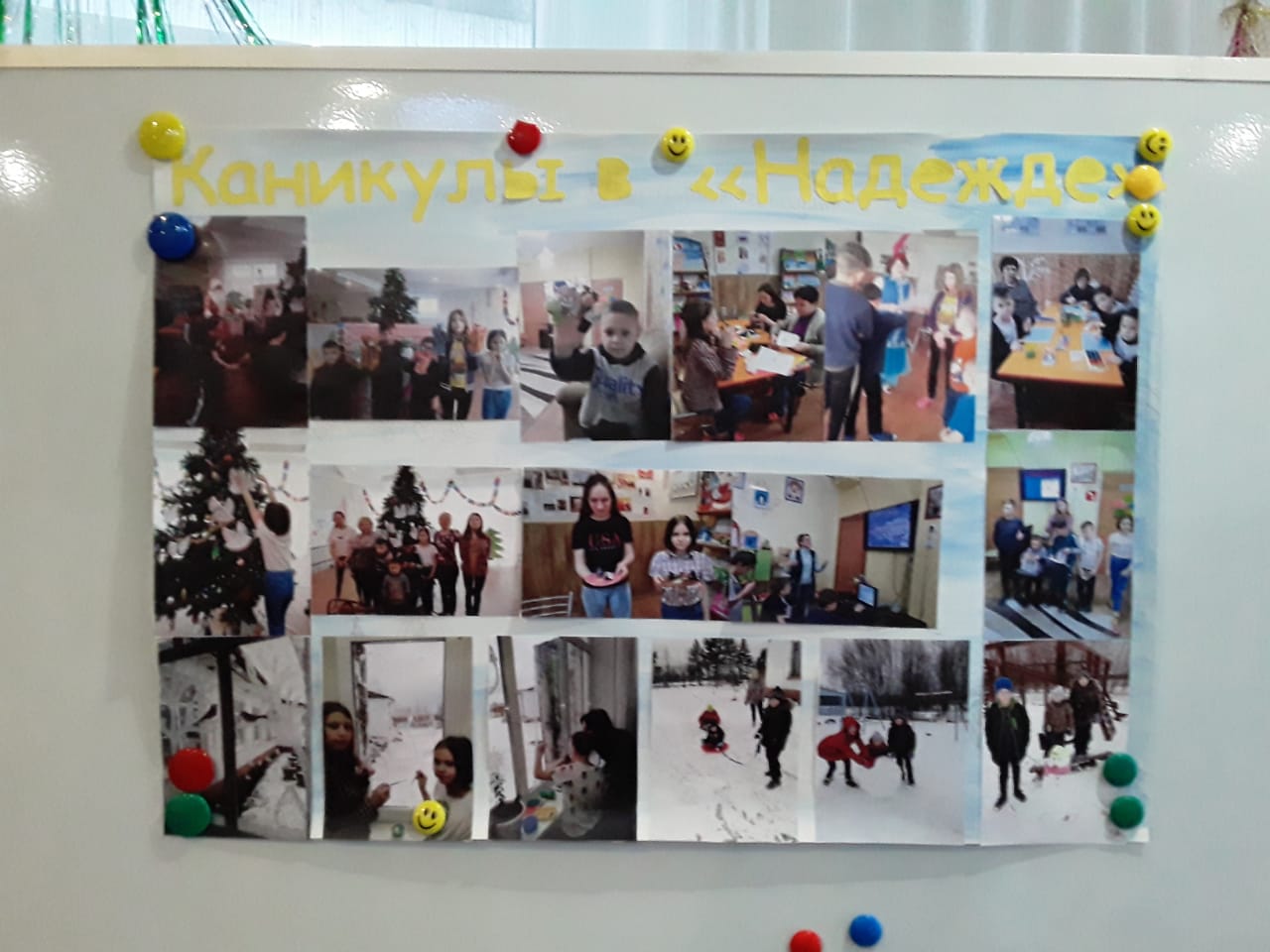 КАНУН РОЖДЕСТВА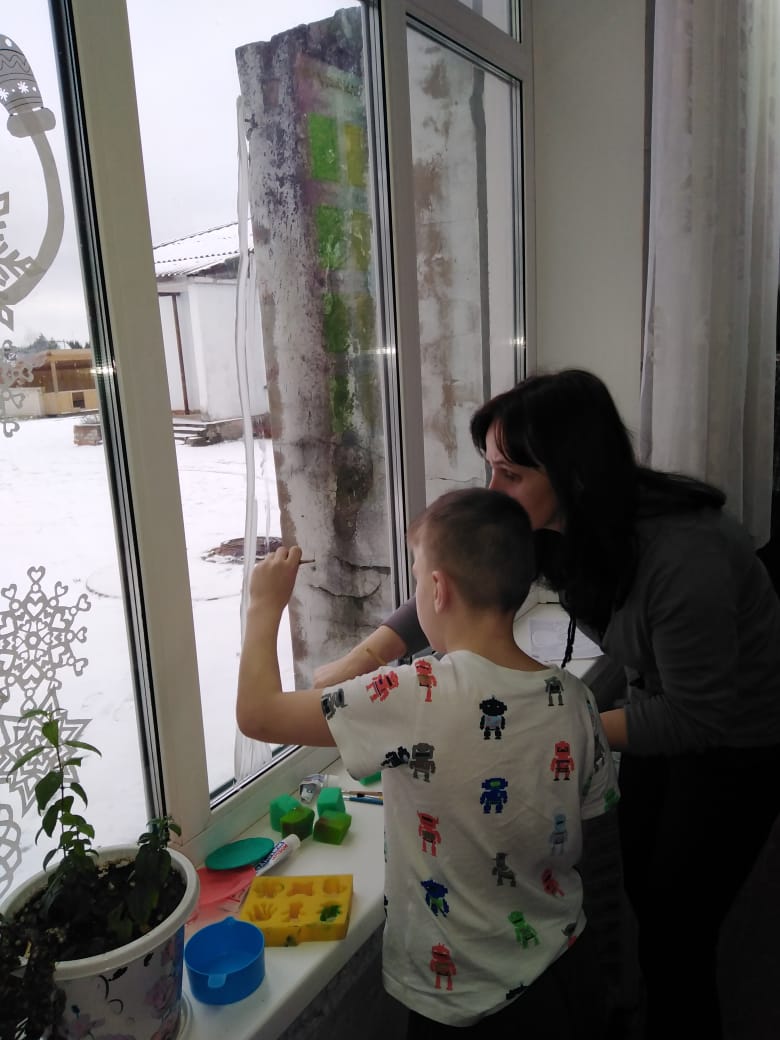 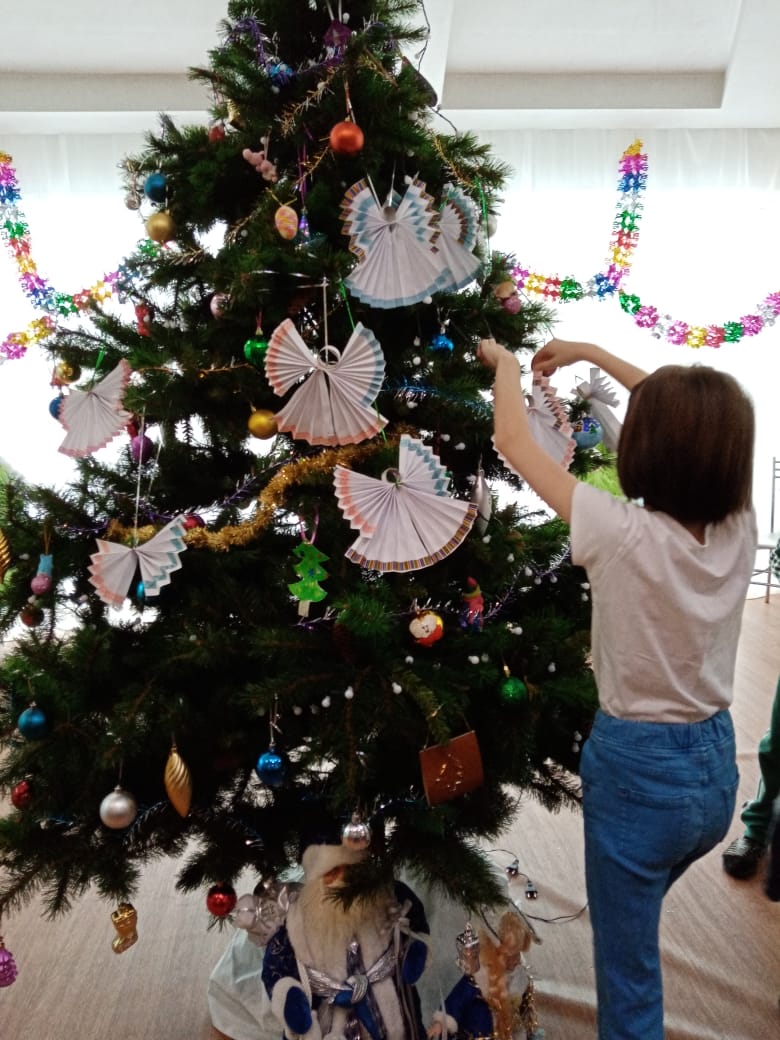 РОЖДЕСТВО 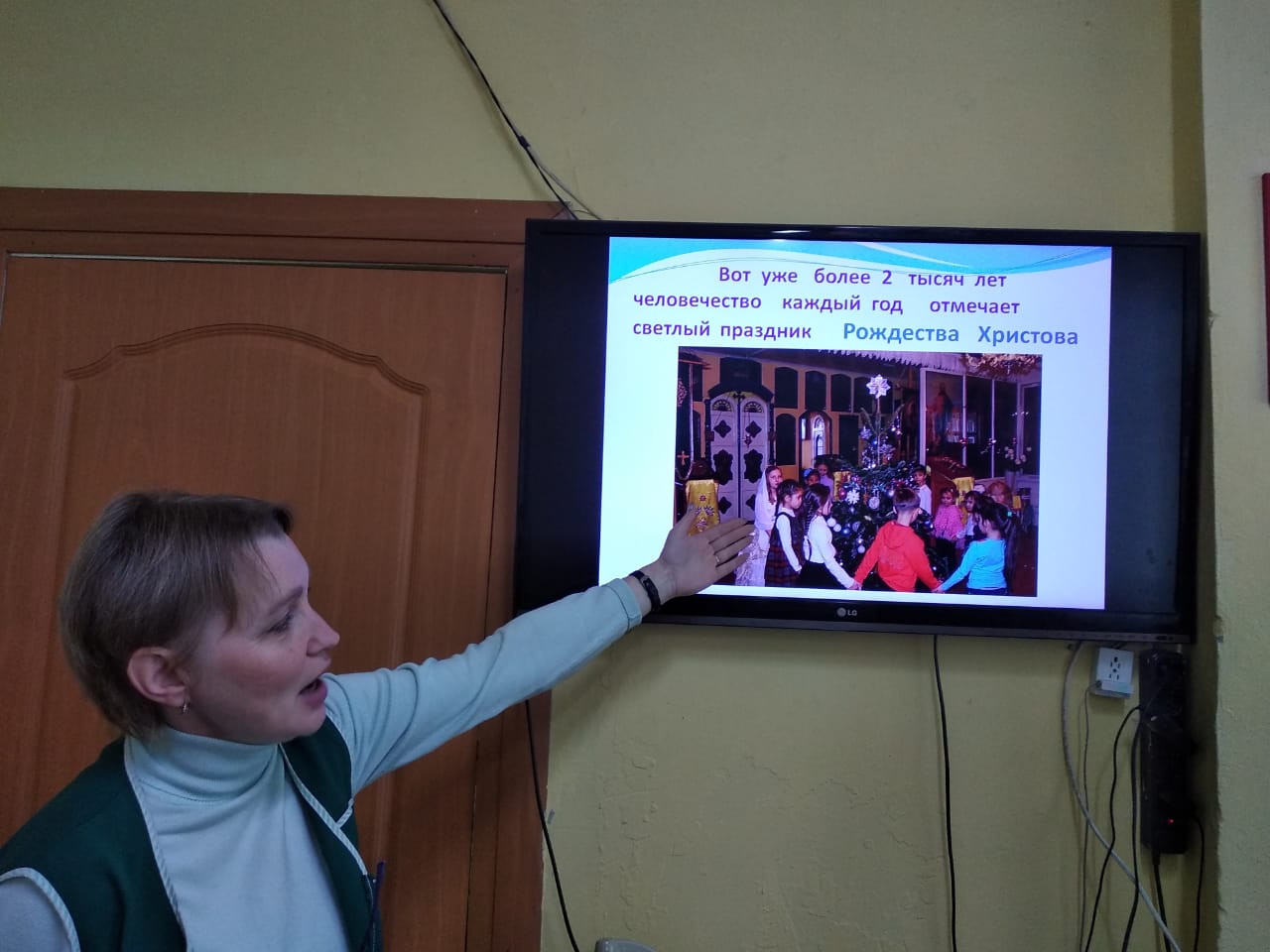 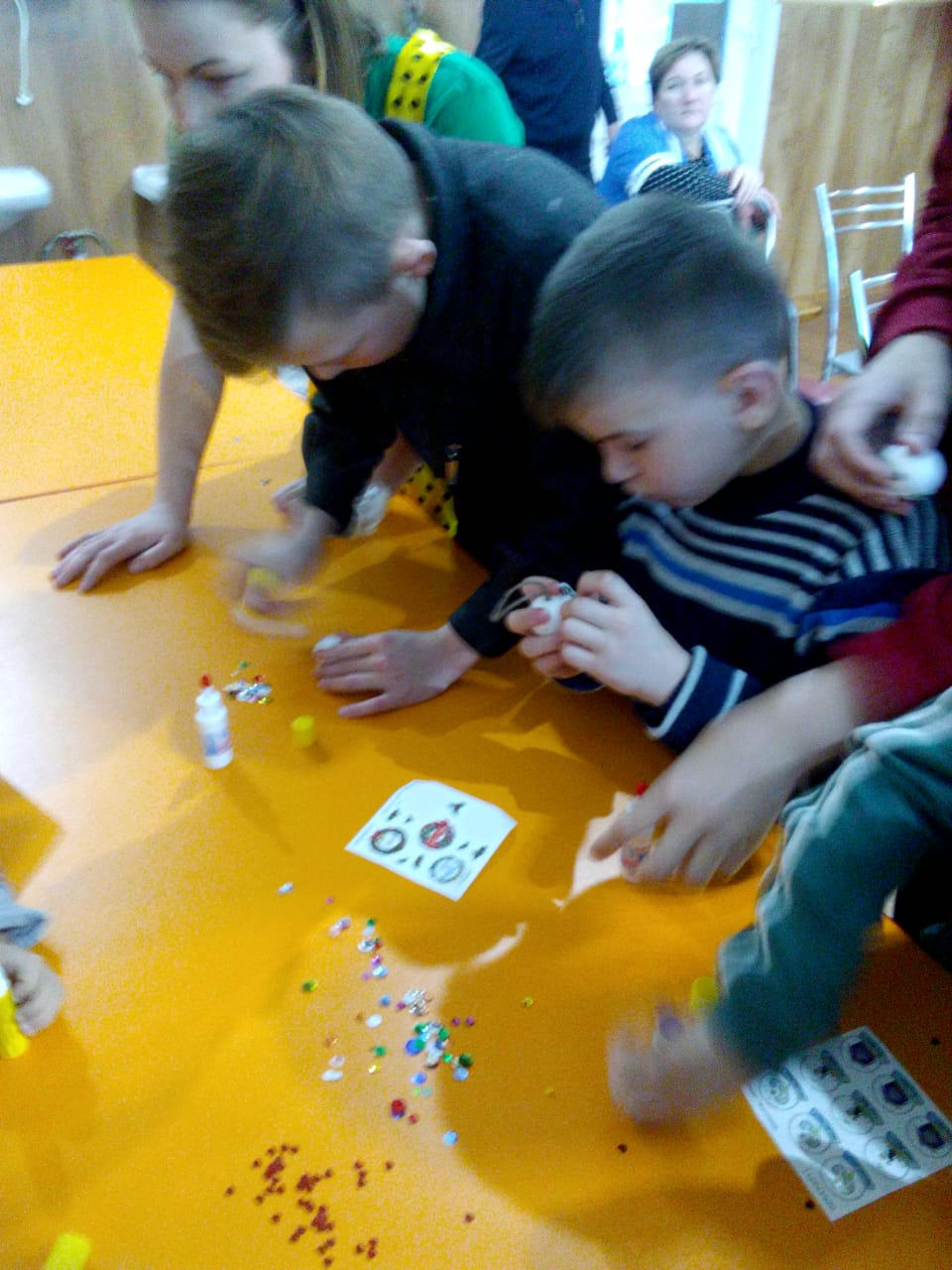 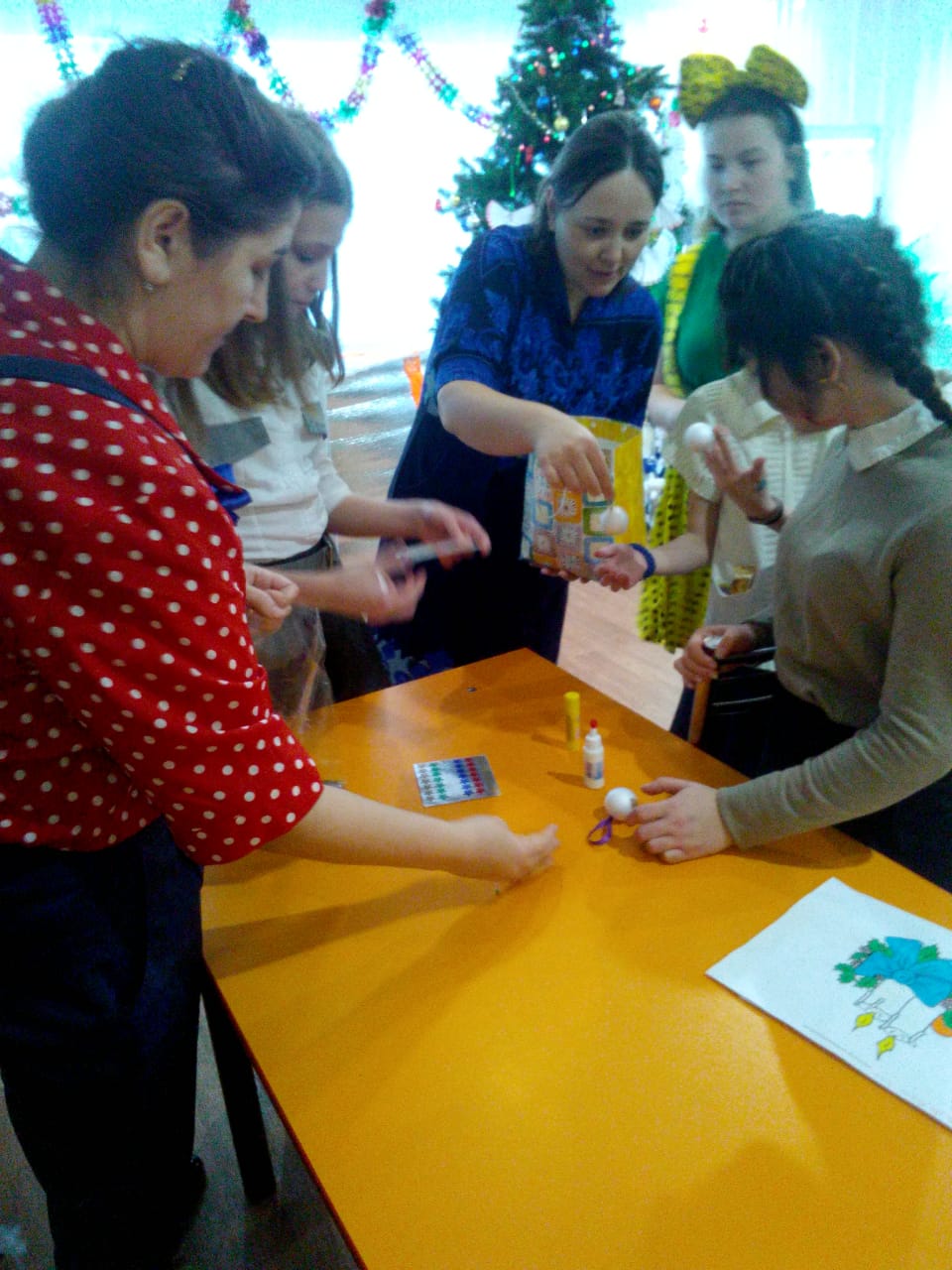 ЭКСКУРСИЯ В МУЗЕЙ «НАРОДНОГО ПРОМЫСЛА»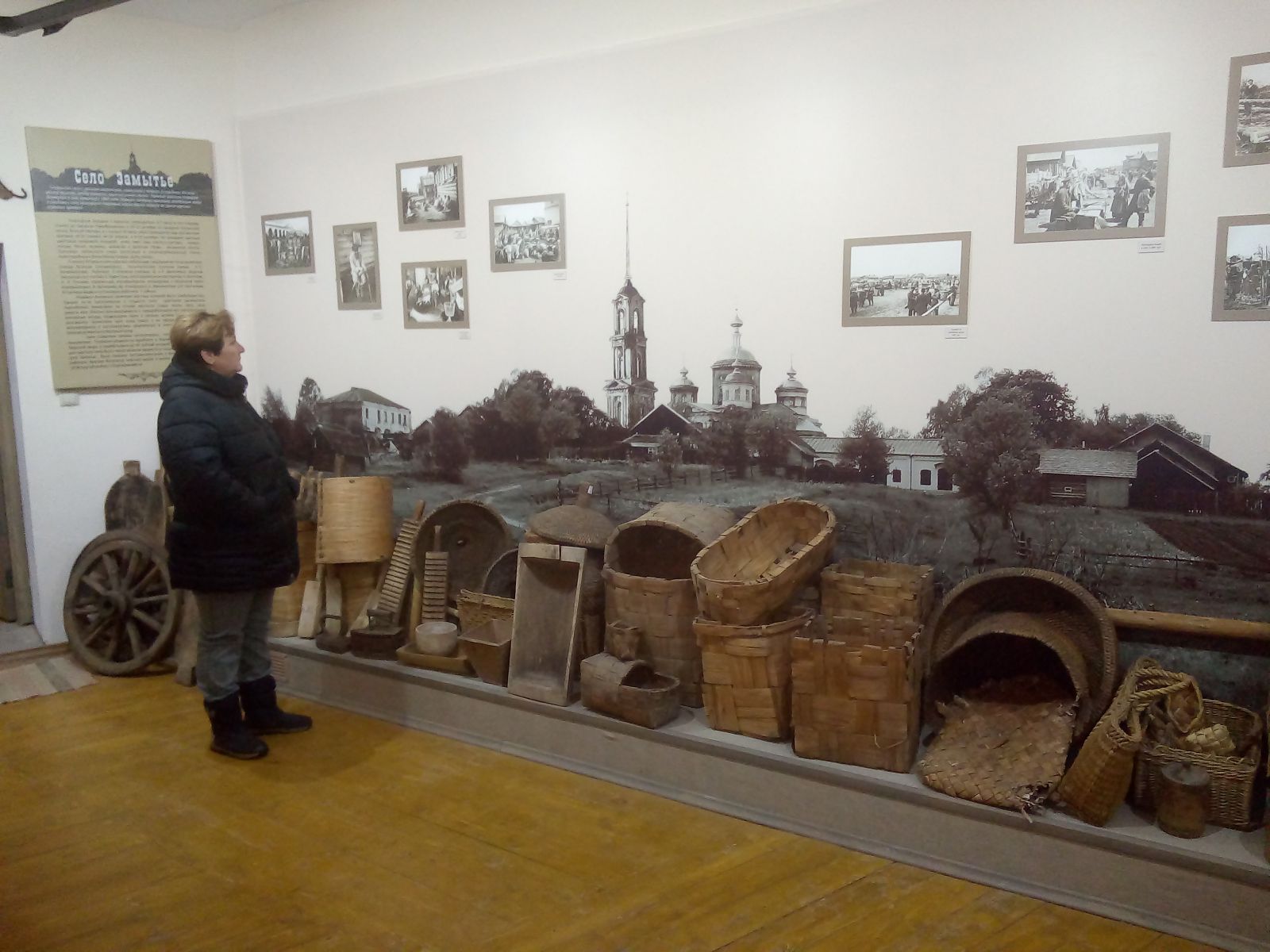 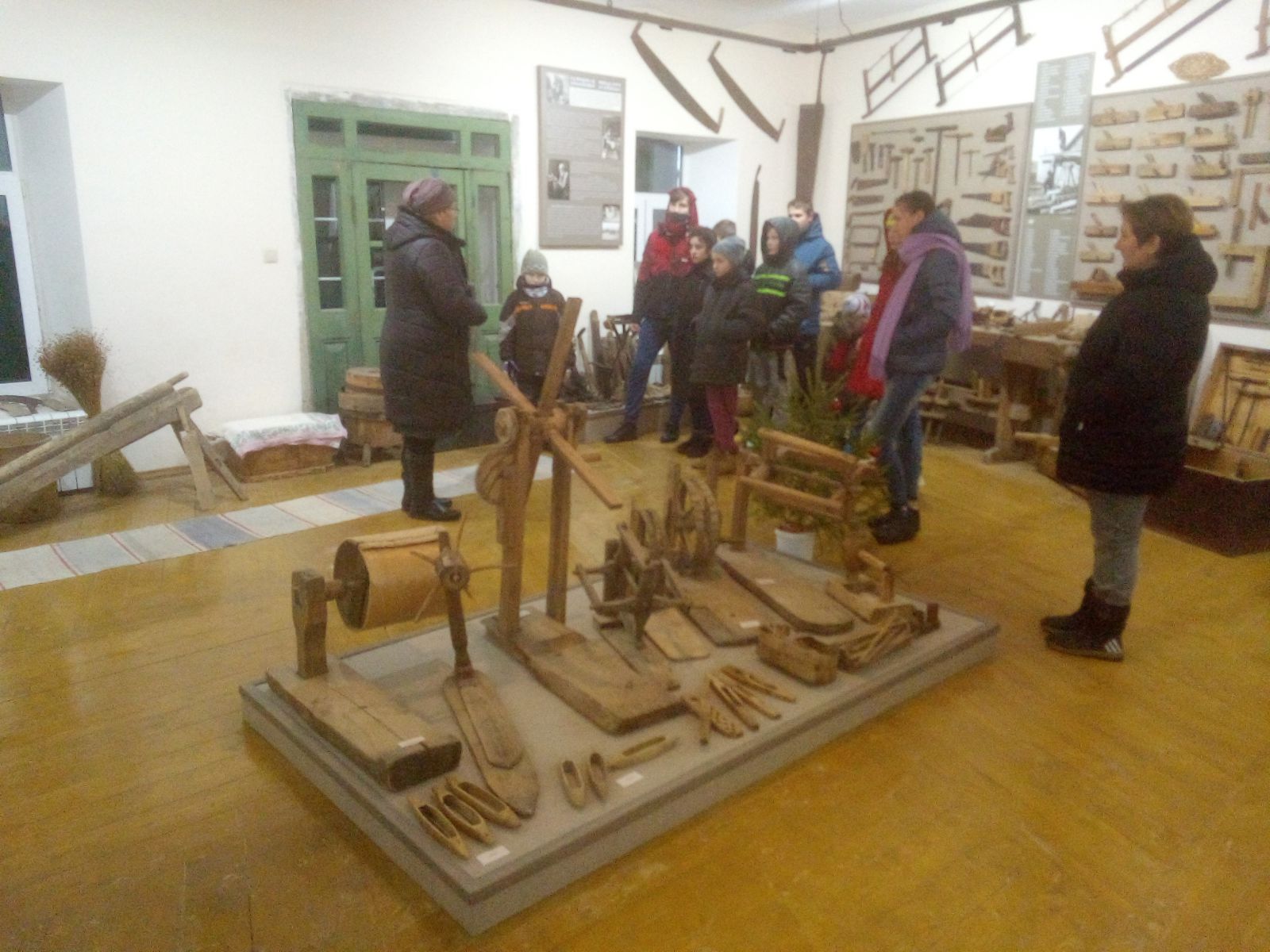 «ПЕРВАЯ НАРОДНАЯ ЧАЙНАЯ»      «ХРАМ ПРЕОБРАЖЕНИЕ ГОСПОДНЕ»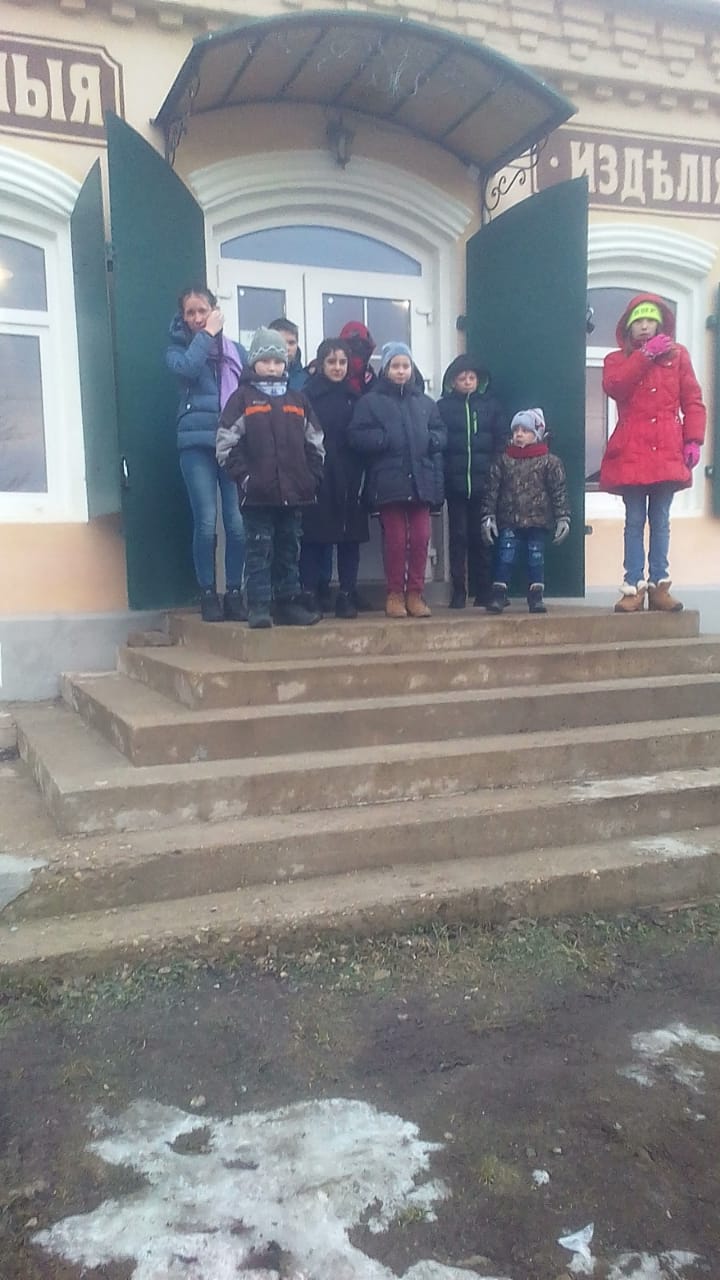 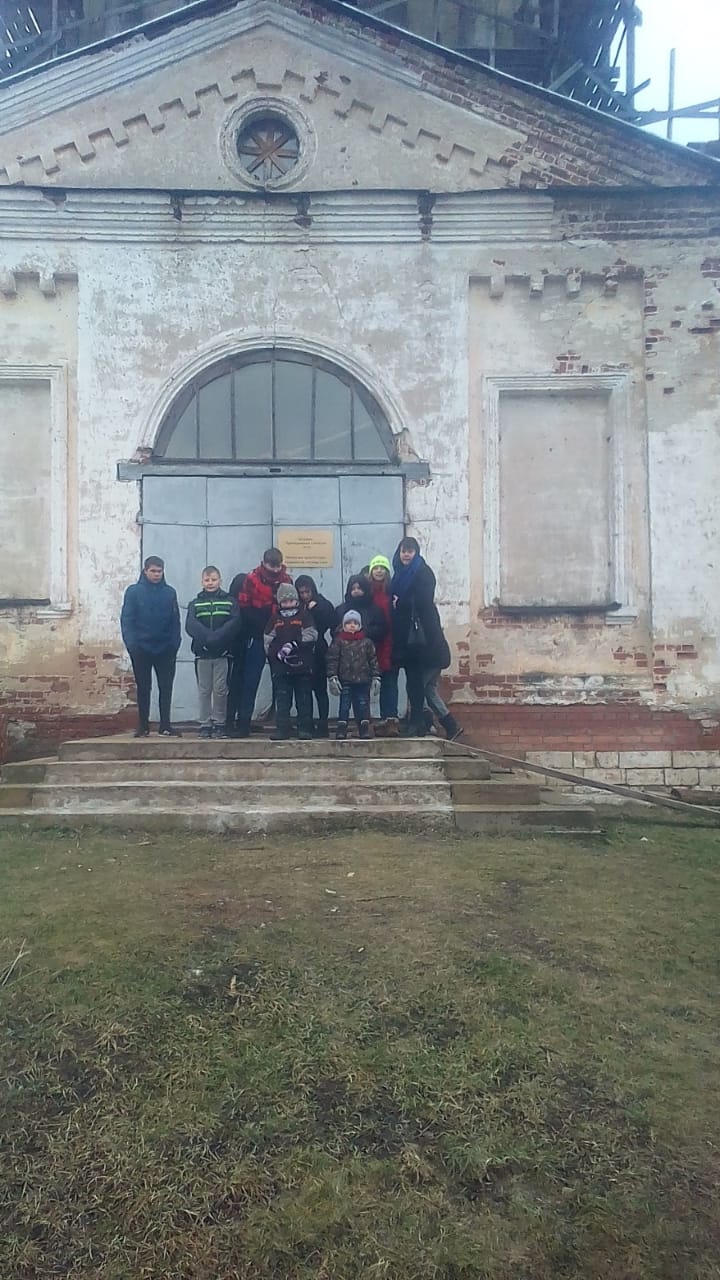 СВЯТОЙ ИСТОЧНИК «ТИХВИНСКОЙ ИКОНЫ БОЖЕЙ МАТЕРИ»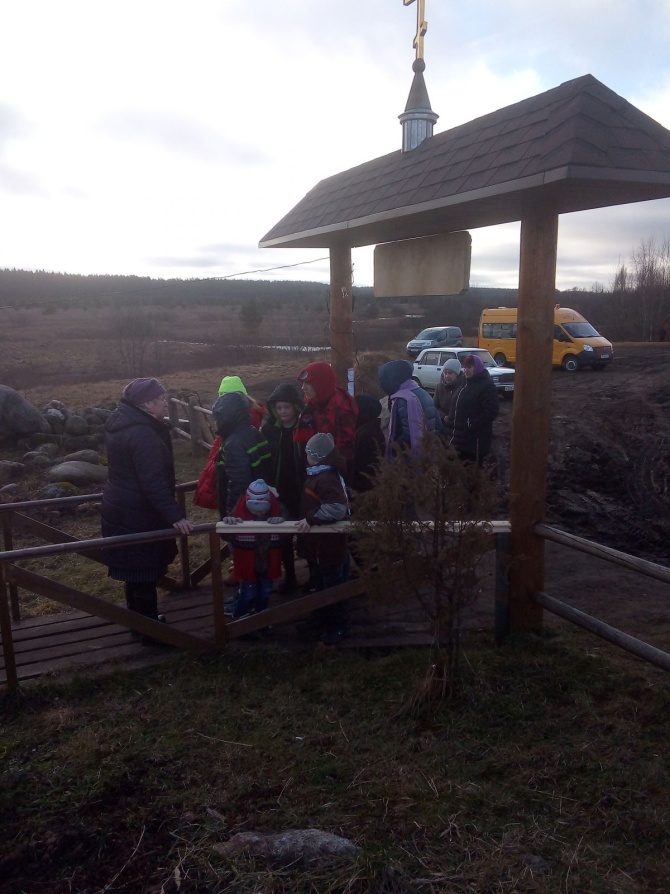 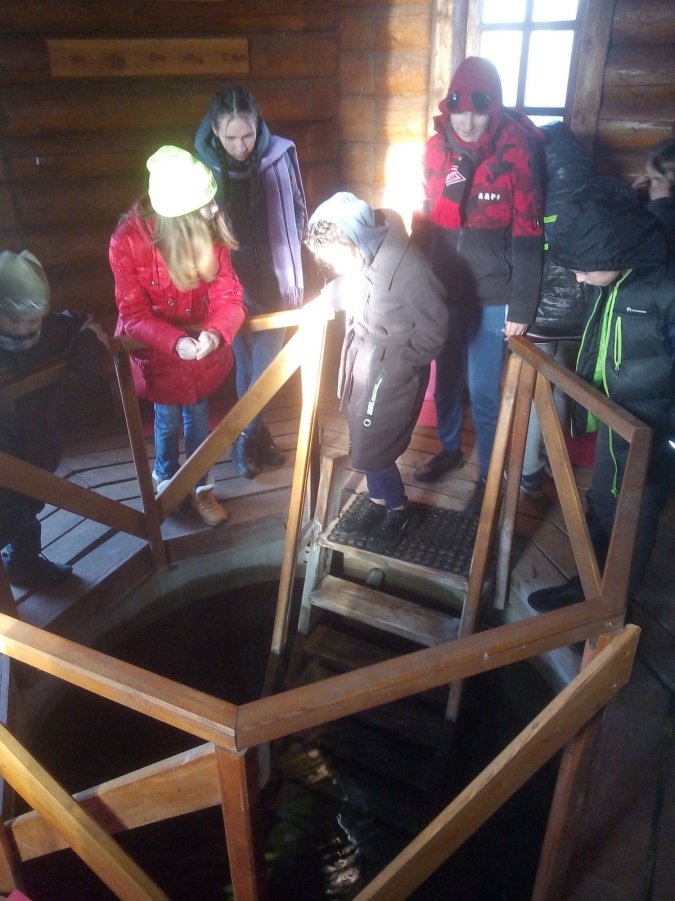 РАБОТА ТВОРЧЕСКИХ ЛАБОРАТОРИЙ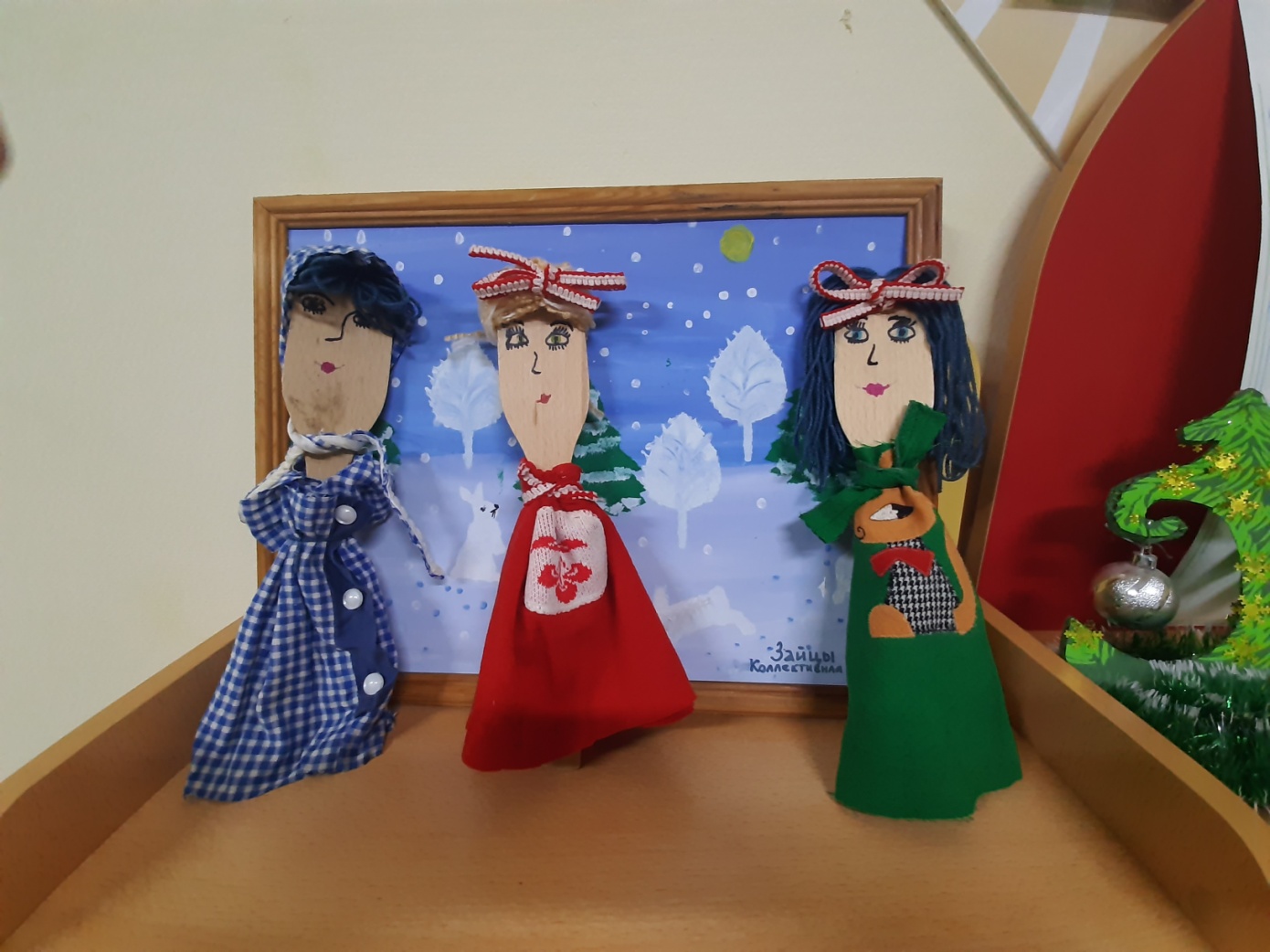 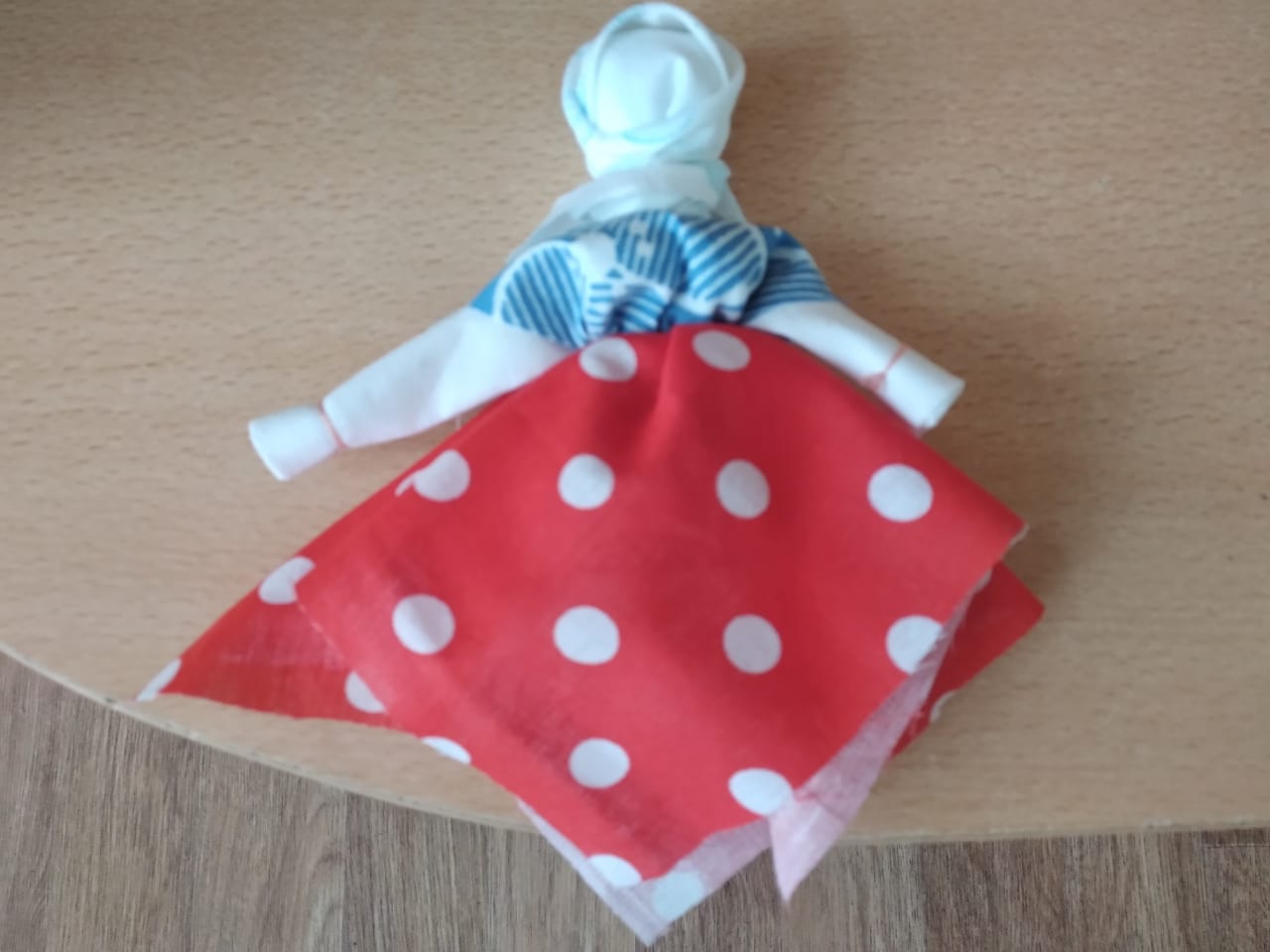 ТЕМАТИЧЕСКИЕ ПРОГУЛКИ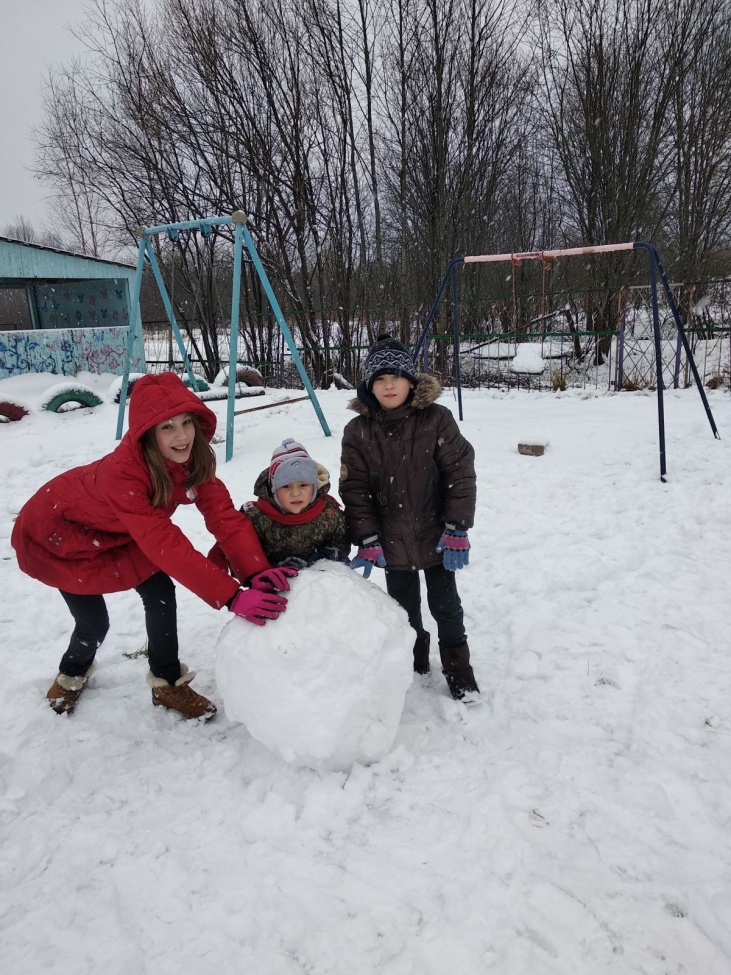 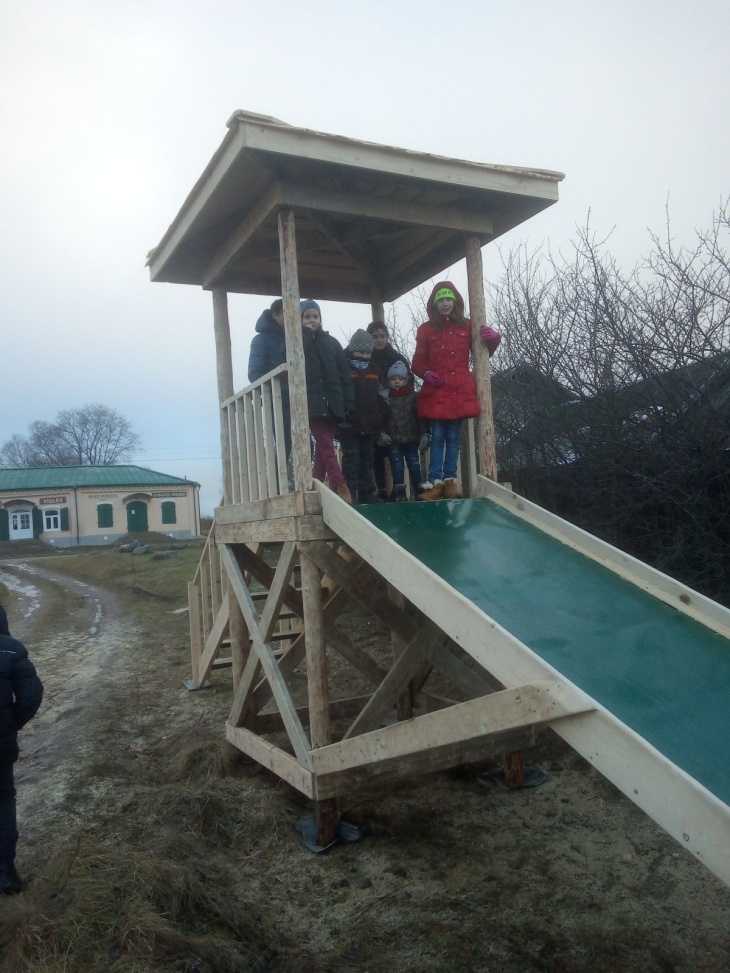 ИНДИВИДУАЛЬНА РАБОТА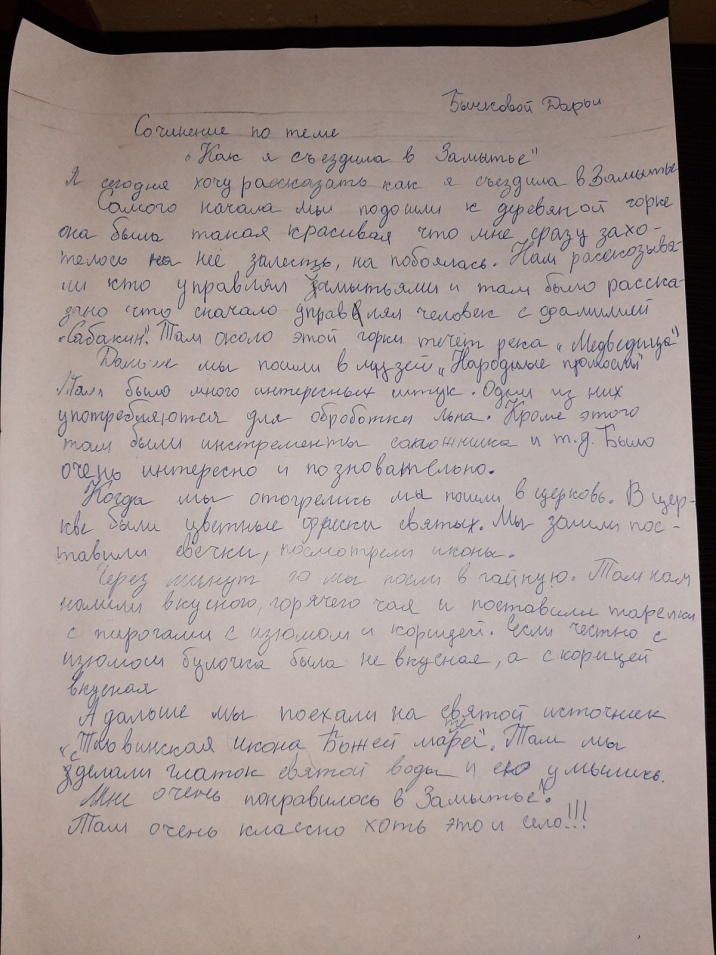 №МероприятияДата проведенияОтветственныеОткрытый просмотр занятия Творческой лаборатории«Волшебные ладошки»Открытый просмотр занятия Духовно-нравственное воспитание «Русский самовар»Е.И.ИсаеваГ.В. ПлевакинаТема отчетаФорма отчетаСроки выполненияМесто проведенияФ.И.О.ответственного/должностьАнализ работы за годСводно-аналитическийотчетК 15 январяГБУ СРЦ«Надежда»Старший воспитатель Корешкова Ю.И.ТемаПравославные праздникиИнформационный плакат «Крещение»Воспитатель Сорокина И.Н.Православные праздникиОрганизованная поездка на выставку д. Замытье.Воспитатель Демьянова С.Н.Ст. воспитатель Корешкова Ю.И.Православные праздникиРисунки на тему: «Зима»Воспитатель Попова О.В.Православные праздникиВыставка рисунков «Самовары»Воспитатель Плевакина Г.В.Православные праздникиРисунки . Народная роспись (Гжель, хохлома, Городец)Воспитатель Иванова М.И.ТемаСроки проведенияОтветственныеЗаполнение и ведение ИПРС  воспитанниковянварь Старший воспитательКорешкова Ю.И.   №МероприятияДата проведенияОтветственныеЗанятие:  «Драки. Самооборона или преступление» Социальный педагог Н.В. Монахова.«Правонарушения и ответственность».№МероприятияДата проведенияОтветственныеБеседа. «Спорт – залог здоровья»Старшая медицинская сестраБудкина Л.П.ДатаМероприятиеОтветственный28.12.2019г.Занятия творческих лаборатории»Цветные фантазии»; «Аппликация»Игры на свежем воздухе Сальникова С.И.Попова О.В.29.12.2019г.Занятия творческих лабораторий «Волшебные ладошки»; «Оригами»Игры на свежем воздухе Исаева Е.И.Демьянова С.Н.30.12.2019г.Игровая программа «Говорят под Новый год..» Игры на свежем воздухе Макаренко С.П.Сорокина И.Н.31.12.2019г.День творчества «Зима глазами детей» рисунки, поделки, новогодние игрушки)Игры на свежем воздухе Буканова О.В.Шитина Т.Б.01.01.2020гДень  сказокИгры на свежем воздухе Исаева Е.И.Плевакина Г.В.02.01.2020гДень розыгрышей и конкурсов( конкурсы, игры в помещении и на свежем воздухе)Веселый тир ( стрельба снежками по мишеням)Игры на свежем воздухеСальникова С.И.Попова О.В.03.01.2020гДень «Дети шпионов.Ледниковый период»Сюжетно-ролевая игра( шифрование загадочных посланий ,поиск тайников и хождение по следам,спецзадания и др)Игры на свежем воздухе Макаренко С.П. Демьянова С.Н.04.01.2020г.День красоты и добротыЖивотные и тицы зимнего леса_ беседа, презентация, экскурсия в зимний лес)Игры на свежем воздухе Шитиниеа Т.Б.Сорокина И.Н.05.01.20120гДень встречи с прекрасным( песни,духовные песнопения, стихи, рисование картин и др.)Игры на свежем воздухе Буканова О.В.Иванова М.И.06.01.2020 гМастерская «Снежные узоры на стекле»Игры на свежем воздухеИсаева Е.И.Плевакина Г.В.07.01.2020гРождество Христово(видео,  игровая программа)Игры на свежем воздухеСальникова С.И.Попова О.В.08.01.2020г.День впечатлений ( коллективное панно; коллаж фото и др)Игры на свежем воздухеМакаренко С.П. Демьянова С.Н. Направления работыМероприятия Ответственные за организацию и проведение мероприятия1 неделяИнтеллектуально-познавательное направление  09 - 10января« По сказкам Пушкина» (викторина)Воспитатель Сорокина И.Н.1 неделяИнтеллектуально-познавательное направление  09 - 10январяигра «Что? Где? Когда?»Воспитатель Демьянова С.Н.1 неделяИнтеллектуально-познавательное направление  09 - 10январяПотешки, прибаутки, загадки, скороговорки, частушки» практическое занятие: заучивание, проговаривание.Воспитатель Попова О.В.1 неделяИнтеллектуально-познавательное направление  09 - 10января«Русская изба» занятиеВоспитатель Плевакина Г.В.1 неделяИнтеллектуально-познавательное направление  09 - 10января «Русская народная культура». Познавательное занятиеВоспитатель Иванова М.И.2 неделяВалеологическое направление13-17 января« На зарядку становись» (беседа)Воспитатель Сорокина И.Н.2 неделяВалеологическое направление13-17 января«Последний герой» Занятие.Воспитатель Демьянова С.Н.2 неделяВалеологическое направление13-17 января« Народные игры России» Спортивное  развлечение. Воспитатель Попова О.В.2 неделяВалеологическое направление13-17 января«Веселые старты» соревнованиеВоспитатель Плевакина Г.В.2 неделяВалеологическое направление13-17 январяСоревнования по лыжным гонкам.  Воспитатель Иванова М.И.3 неделяКультурно-эстетическое направление  20-24 января« Эти чудесные сказки» ( игра- викторина»Воспитатель Сорокина И.Н.3 неделяКультурно-эстетическое направление  20-24 января«Куколка из фантиков» (изготовление поделки из конфетной обёртки).Воспитатель Демьянова С.Н.3 неделяКультурно-эстетическое направление  20-24 январяВыставка рисунков « Русская матрёшка»Воспитатель Попова О.В.3 неделяКультурно-эстетическое направление  20-24 января«Волшебное солнышко» (занятие)Воспитатель Плевакина Г.В.3 неделяКультурно-эстетическое направление  20-24 января «День театра». Мероприятие презентацияВоспитатель Иванова М.И.4 неделяСоциально –психологическое направление  27-31января  «Сказочная поляна»(игровая программа)Воспитатель Сорокина И.Н.4 неделяСоциально –психологическое направление  27-31января  Занятие  "Я В МИРЕ ЛЮДЕЙ"Воспитатель Демьянова С.Н.4 неделяСоциально –психологическое направление  27-31января  « Крылатые фразы из  мультфильмов» Викторина.Воспитатель Попова О.В.4 неделяСоциально –психологическое направление  27-31января  «Зачем нужно мечтать». Диспут Воспитатель Плевакина Г.В.4 неделяСоциально –психологическое направление  27-31января   «Мои качества». занятиеВоспитатель Иванова М.И.МероприятияРазвлечение «Фольклор» (сказки, потешки)Воспитатель Шитина Т.БНОД «Украшение кокошника»Воспитатель Шитина Т.БНОД «Путешествие в мир сказки»Воспитатель Шитина Т.БНОД «Две Матрёшки, три матрёшки и ещё Матрёшка»Воспитатель Шитина Т.БЧтение произведений малых фольклорных жанровВоспитатель Исаева Е.И.Слушание РНСВоспитатель Исаева Е.И.Аппликация «матрешка»Воспитатель Исаева Е.И.Раскраска «народные игрушки»Воспитатель Исаева Е.И.Беседа на тему «Какую одежду носили мужчины и женщины на Руси?»Воспитатель Буканова О.В.«Матрешка»Воспитатель Буканова О.В.Чтение рассказа К.Д.Ушинского «Как рубашка в поле выросла».Воспитатель Буканова О.В.Беседа по вопросам: «Как праздники встречали на Руси? Какие русские народные праздники вы знаете? Как готовились к встрече русских народных праздников?»Воспитатель Буканова О.В.Презентация «Русская культура и традиции»Воспитатель Сальникова С.И«Встреча со старушкой – веселушкой»Воспитатель Сальникова С.ИАппликация «Хоровод матрешек»Воспитатель Сальникова С.ИКрасота по-русски. Хохлома.Воспитатель Сальникова С.ИРусские народные сказкиВоспитатель Макаренко С.П.Русские народные игрыВоспитатель Макаренко С.П.Беседа: «Как бывало в старину»Воспитатель Макаренко С.П.Развлечение: «Русские посиделки»Воспитатель Макаренко С.П.Направление мероприятияответственныйИндивидуальные беседы с родителями по воспитанию родительской ответственности, компетенции, пропаганде семейных ценностей «Права, обязанности и ответственность несовершеннолетнего»Социальный педагогМонахова Н.В.В.Информационно-аналитическая «ОБ ИНФОРМАЦИОННОЙ БЕЗОПАСНОСТИ ДЕТЕЙ»Воспитатель Демьянова С.Н.памятка для родителей:  «Конфликты и пути разрешения»Налаживание детско-родительских отношенийВоспитатель Плевакина Г.ВБеседа « Вредные привычки»Причины, устраненияВоспитатель Попова О.В.«Конфликты и пути разрешения»-консультацияНалаживание детско-родительских отношенийВоспитатель:Иванова М.И.Беседа «Эмоциональное благополучие детей в семье.»Профилактика неверных действий по отношению к своему ребёнку со стороны родителей, пропаганда успешного воспитания.Воспитатель Сорокина И.Н.Консультация«Вредные привычки»Причины возникновения и устранениеВоспитатель Исаева Е.И.Беседа « Если вас обманывают дети»»Помощь в оценке  позиций и поступков детей дошкольного возрастаВоспитатель .Шитина Т.БКонсультация «Интересы ребенка»Активизация положительного развития дошкольниковВоспитатель Макаренко С.П.«Режим дня дома» -беседа -рекомендацияПовышение родительской компетенцииВоспитатели Буканова О.В.Беседа «Здоровье вашего ребенка» ЗОЖВоспитатель Сальникова С.И.№ заседанияТема заседания Кто проводит1.Тема: «Темперамент человека»Консультация «Темперамент – основа поведения ребенка»Презентация с обсуждением «У вашего ребенка гости»Беседа. «Спорт – залог здоровья»Беседа «Эмоциональное благополучие детей в семье.»Профилактика неверных действий по отношению к своему ребёнку со стороны родителей, пропаганда успешного воспитанияСоцпедагог  Монахова Н.В.Мед.сестра Будкина Л.П.Воспитатель Сорокина И.Н.